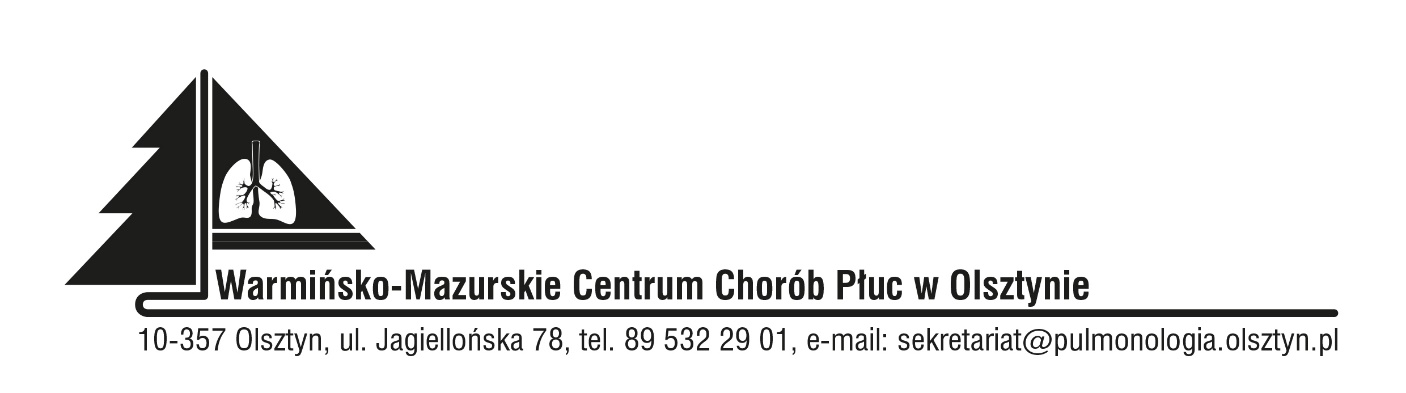 Znak sprawy: SOZ.383.42.2022                                                                                     Olsztyn, dnia 27.09.2022 r.ODPOWIEDŹ NA ZAPYTANIE DO ZAPROSZENIA DO ZŁOŻENIA OFERTY NA  Dostawę wraz z montażem regałów przesuwnych archiwalnych do pomieszczeń archiwumWarmińsko-Mazurskiego Centrum Chorób Płuc w OlsztynieWykonawca 1Pytanie 1W Zaproszeniu do złożenia ofert jest wymóg, aby przed złożeniem oferty wykonawca dokonał wizjilokalnej pomieszczeń, w których montowane będą przedmiotowe regały. Składający ofertę pyta czyprzedmiotowa wizja może odbyć się po wyborze oferty?Odp.: Tak, Zamawiający wyraża zgodę na wizję lokalną po wyborze oferty, przed podpisaniem umowy.Z upoważnienia DyrektoraKierownik Sekcji Organizacji i Zamówień PublicznychAgnieszka Lis - Nowacka	          (podpis w oryginale)